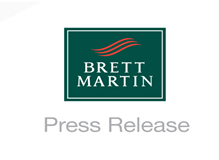 3 februari 2016BRETT MARTIN LANSERAR SLITSTARK SJÄLVHÄFTANDE FILMBrett Martin introducerar en ny slitstark självhäftande film till sin serie plana polykarbonatskivor, Marlon FS och Marlon FSX Longlife, som används med avancerad teknik och vid projekt inom tung tillverkning. Filmens kraftiga vidhäftning och mekaniska skyddsegenskaper ger skivorna den beständighet som krävs för att klara tung tillverkning samtidigt som repor och nötning minimeras.”Våra polykarbonatskivor genomgår en mängd olika tuffa mekaniska processer innan slutprodukten är klar,” förklarar Duncan Smith som är Sales Director hos Brett Martin. ”Som resultat av det har vi utvecklat den slitstarka självhäftande filmen som en lösning med förmåga att klara högt tryck eller kraftfulla tillämpningar som skärning, borrning och fräsning.”Den slitstarka självhäftande filmen finns som tillval för serierna Marlon FS och Marlon FSX i tjocklekarna 2-15 mm, med en bredd på 2 050 mm och ger slutanvändaren en rad olika fördelar.Filmens vidhäftningsgrad är tre gånger högre än hos standardsortimentet, vilket eliminerar risken att den lossnar under tillverkningsprocessen. Filmen kan dock enkelt avlägsnas utan att rester lämnas kvar, samtidigt som klistret ändå är tillräckligt för att den ska kunna återappliceras vid behov.Smith är också angelägen om att lyfta fram de skyddande egenskaperna hos filmen: ”Den skyddande självhäftande filmen klistras på båda sidor av Marlon och Marlon FSX Longlife-skivor, vilket garanterar att de alltid är skyddade från hårda, upprepade tillverkningsmoment som kan orsaka nötning eller andra mindre ytskador.”Eftersom filmen inte innehåller lim kan polykarbonatskivorna användas för tillämpningar med varmbockning och varmformning. Dessutom har den en genomskinlig yta så att produkten fortfarande är synlig efter att filmen har påförts.Duncan säger sammanfattningsvis: ”Med den slitstarka självhäftande filmen erbjuder Brett Martin en mycket mångsidig produkt för kraftfull och tung tillverkning. Vi är säkra på att de unika skyddande egenskaperna kommer generera stort intresse och vi ser fram emot att visa våra kunder hur de kan dra fördel av att använda filmen i sina verksamheter.”Kontakta oss för att få ett produktprovpaket innehållande 5 mm och 8 mm Marlon FS med den slitstarka självhäftande filmen på båda sidor av skivan. Vid intresse finns även möjlighet att testa större produktprov på 1 000 till 500 mm och själv uppleva egenskaperna.SLUTOm Brett Martin:UK-baserade Brett Martin har över 800 anställda på flera platser i Storbritannien och Europa och är marknadsledande inom tillverkning av specialplastprodukter för byggnadsarbete, takläggning, teknik, tryck och skyltar. 50 % av den årliga omsättningen på 110 miljoner £ utgörs av exporter till mer än 70 länder världen över.Ytterligare information: Helen Tolino						Hayley LowryAD Communications					Marketing Manager, Brett MartinTfn: + 44 (0) 1372 464470        				Tfn:  +44 (0) 28 9084 9999E-post: htolino@adcomms.co.uk				E-post:  Hayleylowry@brettmartin.com